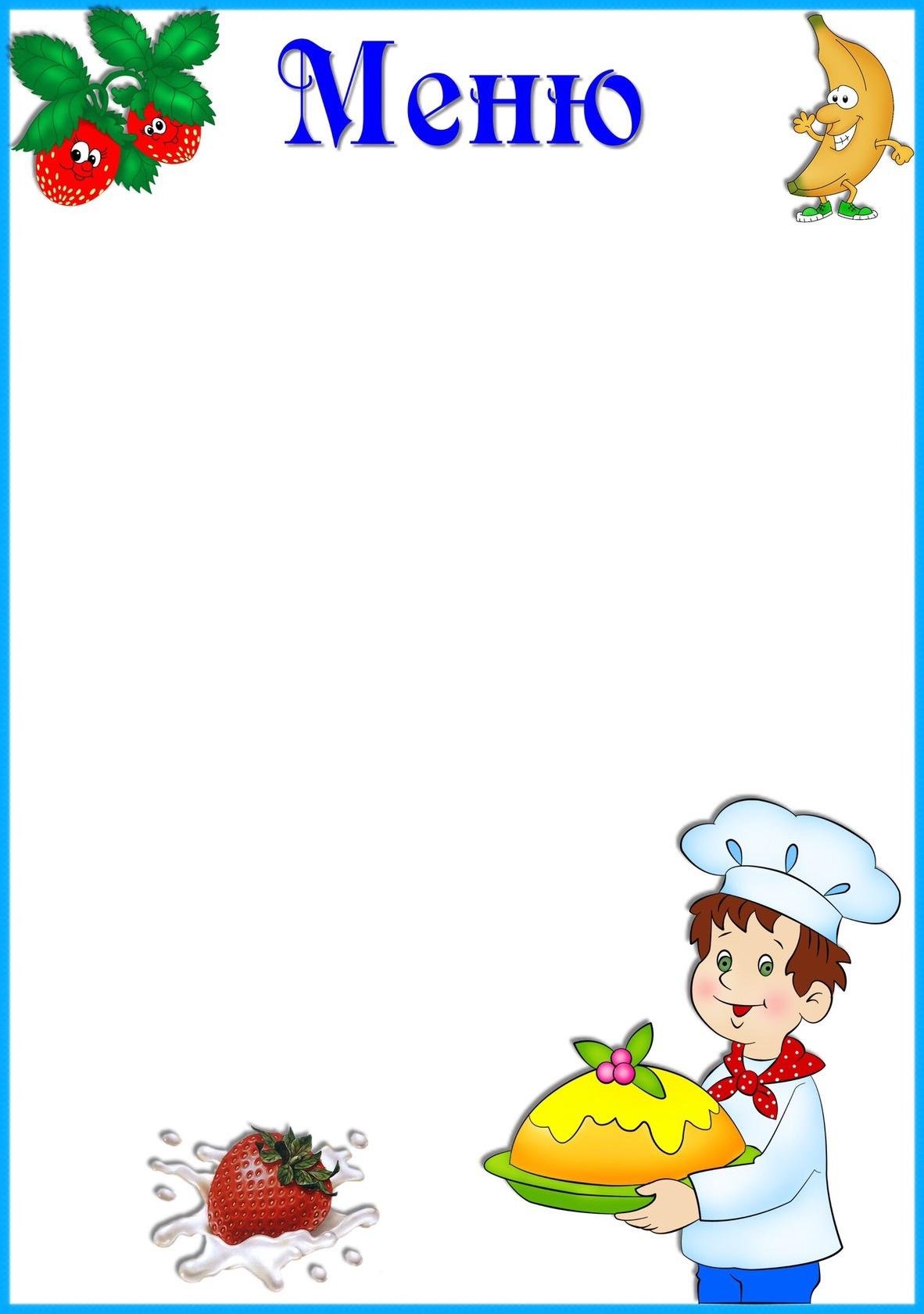  «26» сентября 2022г.   Приём  пищи                     Выход, г.Калорийность, ккал/ДжЦенаЗавтракЗавтракЗавтракЗавтракЛапша с сыром180/200168,88/707,0729-59Чай180/20030/125,629-59Хлеб с маслом40/5219,53/919,1329-59Второй завтракяблоко100147/615,4610-10ОбедОбедОбедОбедСуп с клёцками180/200139,6/584,4837-39Пюре картофельное100/120106,97/447,8637-39Тефтели Ёжики60/20164,64/689,3137-39Напиток из шиповника180/20046,87/196,2437-39Хлеб пшеничный/ржаной 40/50117,5/491,9537-39ПолдникПолдникПолдникПолдникЧай 180/20030/125,62-89Хлеб с повидлом40/10319,58/1335,842-89УжинУжинУжинУжинКаша гречневая180/200175,87/736,3324-48Молоко180/200117,3/491,1124-48Хлеб пшеничный40117,5/491,9524-48Чай180/20030/125,624-48ИТОГО1826,55/7647,4104-45